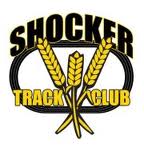 Shocker Track Club Youth TeamNewsletter No. 3June 3, 2018Hello STC Parents and Athletes!  We trust that you had a nice weekend!Practices This Coming Week – IMPORTANT!Monday, June 4th begins the first week of three practices per week – Monday, Tuesday and Wednesday.  Practices are also from 6:45 p.m. to 8:15 p.m.  Practice dates in June are 4, 5, 6, 11, 12, 13, 18, 19, 20, 25, 26, and 27.We are also expecting large numbers of new athletes to join this week.  As such, Director Stephanie Knab will spend some time at the beginning of each practice this week introducing kids to each other and the Coaches.  Warm-up activities and specific training will follow thereafter.Wristbands (Repeat)Please make certain that your athlete(s) to remember(s) to bring/wear their STC wristbands to practice.  This will help our leadership and coaches easily identify our members.  Parents at Practices (Repeat)Beginning Monday, June 4th we will need all parents to stay in the stands during practice, as the track will be packed with kids and activities.  If you REALLY want to be on the track there is, however, an option – you may join one of our other Shocker Track Club Teams for Adults - (Open Team - $50, Masters Team - $50, Road Racing Team - $110) and practice on track during the Youth Team practices. You may not, however, make anything more than “incidental and friendly” contact with any of the kids.  See Darren Muci for details.USATF Missouri Valley Association Meets
The second “open” USATF meet is Saturday, June 9, 2018 in Olathe, Kansas, at Olathe North High School.  Complete information is available at this link – USATF Missouri Valley Association Olathe Invitational - and accompanies this newsletter.  Please let Gilda Muci know if you plan to have your child compete, and then complete the Meet Registration Form and provide payment to Gilda.  We will register your child and have a STC representative at the meet.The Missouri Valley Association Championship meet is June 16, 2019 at William Jewell College - Liberty Missouri.  Complete information is available at this link –  USATF Missouri Valley Association Youth Championship Meet - and accompanies this newsletter.  Your child MUST be a member of USATF to compete in this meet.  Please let Gilda Muci know if you plan to have your child compete, and then complete the Meet Registration Form and provide payment to Gilda.  We will register your child and have STC representatives at the meet.Shocker Summer Series Meets Shocker Track Club Youth Team members compete for free in these relaxed Thursday night meets.  Complete information is attached.AAU Meets
Some of you may be interested in having your child compete in the AAU meets listed below.  STC will NOT have Coaches at these meets.  Should you choose to have your child compete in AAU meets, you will need to purchase an AAU membership for your child and register your child on your own – www.coacho.com for the meets. Your child may wear their Shocker Track Club jerseys while competing.   Saturday, June 9, Missouri AAU District Qualifier (MV AAU)  - William Chrisman High School, Independence, MissouriThursday, June 21—24, AAU Regional Qualifier (Region 16 AAU) Fred Hughes Stadium, Missouri Southern University, Joplin, MissouriSaturday’s AAU Qualifier Meet in El DoradoCongratulations to the athletes that competed in Saturday’s AAU Qualifier Meet in El Dorado.   Here is a link to results - AAU El Dorado Qualifier Meet  Photos from the meet will be uploaded to www.shockertrackclub.com later this week.Coaches Our roster of coaches has changed at little due to circumstances beyond our control. Leadership – Stephanie Knab, Director // Gilda Muci, Operations // Anita Curtis, Team Mom.  Expected Coaches are -Pole Vault 		Throws 			Horizontal Jumps		SprintsTyler Knight		Matt Byers		Meghan Holmes		Erin HartAndrew Brown		Krisha Parmar		Isaac Smallwood		Alex MuciJaimie Bookout		Craig Curtis					Mike WellsHannah Buller								Mike BaileyHigh Jump		Hurdles			Distance			MultisChelsea Baker		Erin Hart		Curtis Hernandez		Chelsea Baker			Chelsea Baker		Kyle Martens	Possible Coaches – Isaac Clark (Distance), Tina Clausen (Pole Vault and Javelin), Marqus Wilson (Sprints)Snacks at MeetsSTC will provide bottled water and healthy snacks for meets that Coaches attend.  Parents are welcome to bring additional snacks and beverages to share!  Please contact Gilda Muci (youthoperations@shockertrackclub.com) or Anita Curtis (teammom@shockertrackclub.com) if you have questions!
FootwearAthletes should always bring their track-spikes to practices.  We have a few pairs available (new and used) that we will give away this week.  Locally we recommend our friends at First Gear Running Company at 111 North Mosley in Old Town as a great source for spikes!  STC Athletes should show their STC Youth wristband for a discount.  It’s my understanding that Burlington Coach Factory also has spikes. Any sporting goods “big box retail” store in Wichita may have some spikes available, although smaller sizes are sometimes difficult to find.  We can also recommend Eastbay.com at https://www.eastbay.com/_-_/keyword-kids+track+and+field+shoes
Please contact us at any time if you have questions!Respectfully,Darren Muci, President, Shocker Track Club		Stephanie Knab, Director, Youth TeamGilda Muci, Youth Team Operations Director	Anita Curtis, Youth Team MomAttachments –Olathe Invitational Meet FlyerUSATF Missouri Valley Association Championship FlyerShocker Summer Series Meet Schedule